How to Make SlimeBy Libby SeathSlime is an amazing thing to make! It is so satisfying and it is also a stress reliever as it’s just so fun to play with!There are many ways to make it and there are loads of things you can add to it to make it the way you want it. For example you could add shaving foam to make it fluffy or you could add a scent to make it smell really nice. IMPORTANT IMFORMATION: ALWAYS ASK YOUR PARENTS FOR PERMISSION BEFORE MAKING SLIME AND CHECK WITH THEM WHETHER YOU ARE ALLERGIC TO ANY OF THE INGREDIENTS IN THIS RECIPE.Here is the recipe for making slime:IngredientsBorax (you can order some from Etsy or Ebay for £1-£3)PVA glue (you can get it from a local supermarket)Food colouring (this is optional but if you want it to be colourful you will need to use this).Hand lotion (this you must have to make it stretchy).RecipeYou will need 1tsp of borax with around a small cup of water. Mix the borax in the water until dissolved.Pour the glue into a bowl and add in the hand lotion and any extras (you could add shaving foam to make it fluffy or you could use a scent to make it smell nicer or you could add foam beads). Then grab a small spoon and slowly add some of the borax mixture to the slime until it starts to unstick from the side of the bowl and clumps together. Then pick it up with your hands and start playing with it until it isn’t sticky. If it is a bit sticky add a tiny spoon of the borax mix. You don’t have to use borax, you could use the same method but use laundry starch instead (you get it from amazon or ebay for about £3). You could also use eye drops (they must contain boric acid but you can’t use the real pure boric acid). Store your slime in a container at room temperature.It will look like this: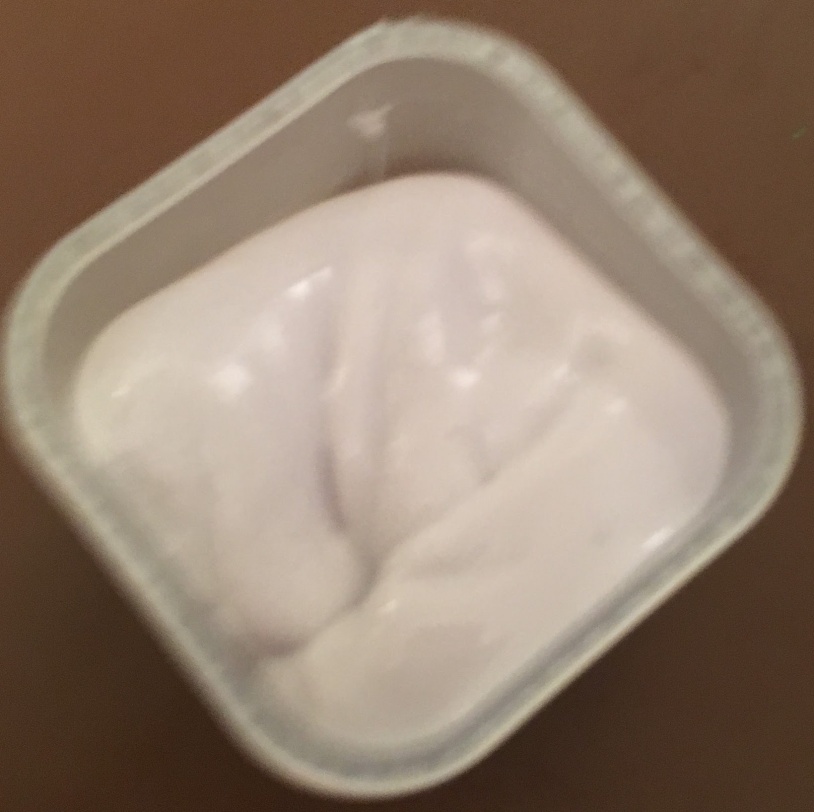 